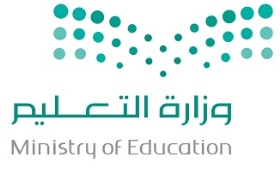 كشف متابعة معايير مادة (التربية الفنية والمهنية)  للصف الأول الابتدائيللعام الدراسي 1436 / 1437هـمعلمة المادة --------------------------   التوقيع  ----------- --------------  المراجعة ---------------------------- التوقيع  --------------------------ماسم الطالبةتقييم المعيارالفترة الأولىالفترة الأولىالفترة الأولىالفترة الأولىمستوى أداء الطالبةالفترة الثانيةالفترة الثانيةالفترة الثانيةالفترة الثانيةالفترة الثانيةالفترة الثانيةالفترة الثانيةالفترة الثانيةمستوى أداء الطالبةالفترة الثالثةالفترة الثالثةالفترة الثالثةالفترة الثالثةمستوى أداء الطالبةالفترة الرابعةالفترة الرابعةالفترة الرابعةالفترة الرابعةالفترة الرابعةالفترة الرابعةالفترة الرابعةالفترة الرابعةمستوى أداء الطالبةماسم الطالبةتقييم المعيار1234مستوى أداء الطالبة56789101112مستوى أداء الطالبة13141516مستوى أداء الطالبة1718192021222324مستوى أداء الطالبةماسم الطالبةتقييم المعيارالتحدث باختصار عن  بدايات الفنون في الرسم و الطباعة.وصف المنتج الفني من حيث ( الخط ، الشكل ، اللون )مناقشة القيم الجمالية في المنتج الفني من حيث عناصره وألوانهإنتاج موضوعات من البيئة باستخدام احد الفنون (الرسم ، الزخرفة ، الطباعة).مستوى أداء الطالبةذكر نبذة مختصرة عن تطور الألوان.تعداد بعض استخدامات الإنسان للألوان في حياته.التحدث عن التأثيرات اللونية في الأعمال المنتجة.إنتاج موضوعات متنوعة باستخدام ألوان مختلفة.تسمية بعض الخامات المستخدمة من الموارد الطبيعية و الصناعية.وصف الأعمال المنتجة بالصلصال أو الورق من حيث القيمة الفنية.التحدث باختصار عن  كيفية استفادة الإنسان من بعض الموارد الطبيعية و الصناعية في الحياة اليومية .تنفيذ عمل فني باستخدام خامة الطينة أو الخامات المستهلكة.مستوى أداء الطالبةالتحدث باختصار عن بعض الخامات المستخدمة في  التربية الفنية وأساليب التعامل معها.وصف أحد الأعمال الزخرفية المنتجة من حيث القيم الفنية.التحدث عن القيم الجمالية في الأعمال المنتجة .التعبير بالخط والشكل باستخدام الخامات المختلفة (أقلام ملونة، طين ، ألوان طباعة).مستوى أداء الطالبةذكر مسميات الألوان وضرب  مثال عليها من الطبيعة.وصف الملامس في الأعمال الفنية مع ذكر مثال عليها.التحدث عن بعض  القيم الجمالية في بعض الأعمال المنتجة.إنتاج أعمال فنية بملامس لونية مختلفة.ذكر بعض الخامات البيئية المناسبة لاستخدامها كخامات فنية.التمييز بين العمل المسطح والمجسم.التحدث باختصار عن  دور الفن في خدمة البيئةتشكيل أعمال فنية بخامات متوفرة (طين صناعي , ورق).مستوى أداء الطالبةماسم الطالبةتقييم المعيارمستوى أداء الطالبةمستوى أداء الطالبةمستوى أداء الطالبةمستوى أداء الطالبة1100%190% -أقل من 100%180% -أقل من 90%1أقل من 80%2100%290% -أقل من 100%280% -أقل من 90%2أقل من 80%3100%390% -أقل من 100%380% -أقل من 90%3أقل من 80%4100%490% -أقل من 100%480% -أقل من 90%4أقل من 80%